Муниципальное автономное общеобразовательное учреждение «Школа № 10 города Белогорска»Информационно-методический материал(из опыта работы учителей начальных классовЖуравлёвой Н.В.Смирновой О.Н.Ульченко Л.А.)ТЕМА:"Профилактическая работа по пожарной безопасности с учащимися младших классов"г. Белогорск2016 г." Профилактическая работа по пожарной безопасности с учащимися"     Анализ причин пожаров показывает, что они возникают в большинстве случаев из-за незнания правил пожарной безопасности или халатности, а также по причине детской шалости. Именно поэтому важно изучать правила пожарной  безопасности, так как приобретенные знания, навыки пользования первичными средствами пожаротушения, внимательное отношение к вопросам соблюдения противопожарных норм и правил дети пронесут через всю жизнь, что поможет исключить пожары, возникновение которых связанно с незнанием этих правил. Человечество накопило богатый опыт выхода из опасных ситуаций. Если мы усвоим его, то, попав в любую ситуацию, опасную для жизни, сумеем подавить в себе страх и будем действовать так, как того требуют обстоятельства. Знание определенных правил помогает нам и в том случае, если ситуация незнакомая, так как в своей памяти мы всегда отыщем аналогичную ситуацию, проанализировав ее, сможем определить верные способы своего поведения.Профилактическая работа по пожарной безопасности проходит  через программу внеурочной деятельности в начальных классах «Пожарное дело» МЕСТО ПРЕДМЕТА В УЧЕБНОМ ПЛАНЕРабочая программа «Пожарное дело», 1-4 классы, рассчитана на 34 часа в каждом классе ( 1 час в неделю)Цель: - создание условий для организации деятельности школьников по изучению правил пожарной безопасности и привлечения их к организации пропаганды пожаробезопасного поведения среди  учащихся и населения в микрорайоне.Задачи:- Обучение правилам пожарной безопасности.- Привитие навыков осознанного пожаробезопасного поведения, правильных действий в случае возникновения пожара.- Формирование сознательного и ответственного отношения к вопросам личной безопасности и безопасности окружающих.- Улучшение правовой и экологической подготовки.- Овладение умениями оказания первой медицинской помощи пострадавшим.Формы занятий:беседа-диалог,игры, экскурсии,практические занятия,встречи с инспекторами ПБ, конкурсы,просмотры видеофильмов с последующим их обсуждением.Результаты по внеурочной деятельности «Пожарное дело» направлены на формирование знаний и умений, востребованных в повседневной жизни, позволяющих адекватно воспринимать окружающий мир, предвидеть опасные и чрезвычайные ситуации и в случае их наступления правильно действовать. В результате  изучения программы обучающиеся кадетских классов знают:- понятие явления «пожар», его опасность и последствия;- источники возникновения пожаров; - пожарную опасность природных явлений;-наиболее пожароопасные окружающие предметы и правила обращения с ними;-элементарные требования пожарной безопасности (не разжигать костры, не жечь спички, и.т.п.)Обучающиеся умеют:-грамотно действовать в случае возникновения горения или задымления;-сообщать по телефону в пожарную службу о пожаре свою фамилию, имя, адрес проживания;-спасать (выводить) из горящего или задымленного помещения младших;-тушить костер, выключать электроприборы;-оказывать первую медицинскую помощь пострадавшим.Творческая деятельность воспитанников кадетских классов в нашей школе, связанная с пропагандой необходимых детям знаний в разной форме: в словесной, в форме демонстрации полученных знаний и усвоенных приемов тушения пожара.Деятельность кадетских классов имеет большую практическую значимость: это совместная полезная работа по пропаганде пожарной безопасности, выступление агитбригад с пропагандой безопасного поведения, проведение акций «Огонь и дети», «Новый год без пожаров». Распространение памяток и буклетов по пожарной безопасности среди населения микрорайона. Осознание важности порученного способствует росту самооценки детей. Деятельность по реализации цели программы, ее создание предусмотрено через организацию и проведение учебных занятий, где наряду с теоретическими вопросами, связанными с основами занятий по пожарной безопасности, большая часть отводится практическим занятиям по формированию знаний, умений и навыков поведения в чрезвычайных ситуациях.Основные формы занятий: групповые и индивидуальные занятия, экскурсии в пожарную часть № 4. Традиционными стали проводимые игры «Зарница», занятия по оказанию первой медицинской помощи с приглашением медицинских работников, конкурс песни и строя, конкурс «Битва хоров», посвящение в кадеты, учение по эвакуации во время пожара и практическое развёртывание пожарного рукава с приглашением огнеборцев из ПЧ №4, интеллектуальные игры и викторины по проверке знаний ПБ. Приложение 1Экскурсия в пожарную часть №4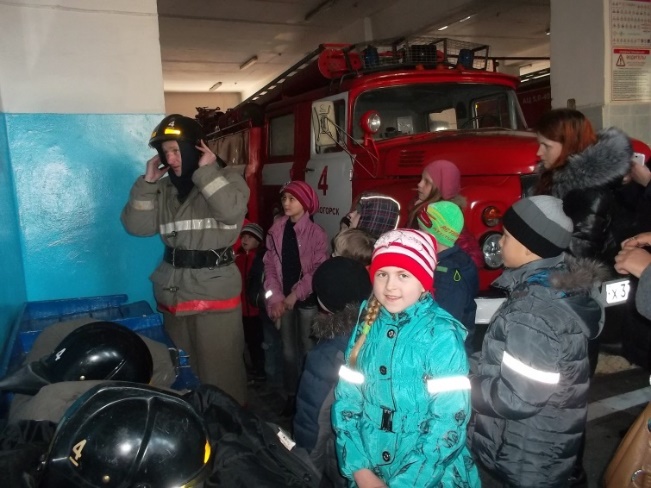 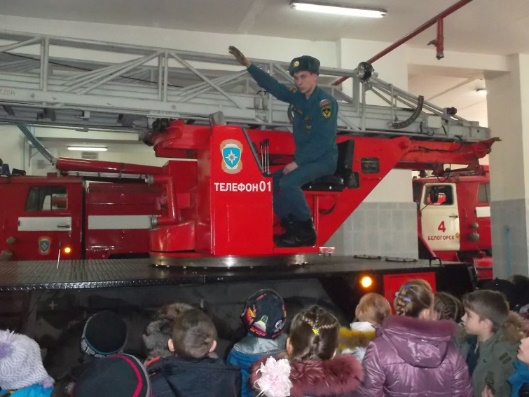 Оказание первой медицинской помощи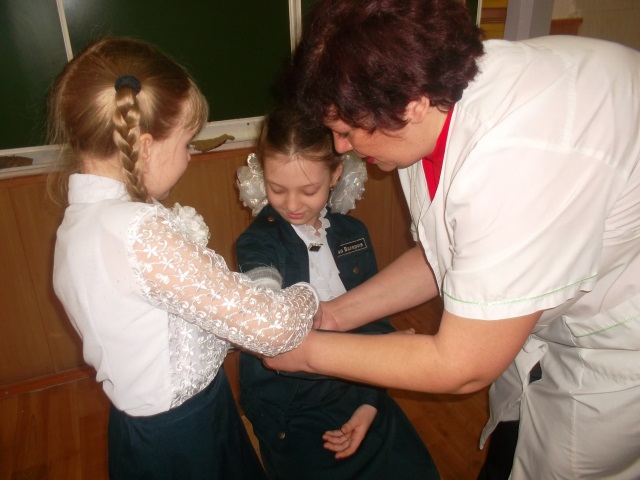 КОНКУРС ПЕСНИ И СТРОЯ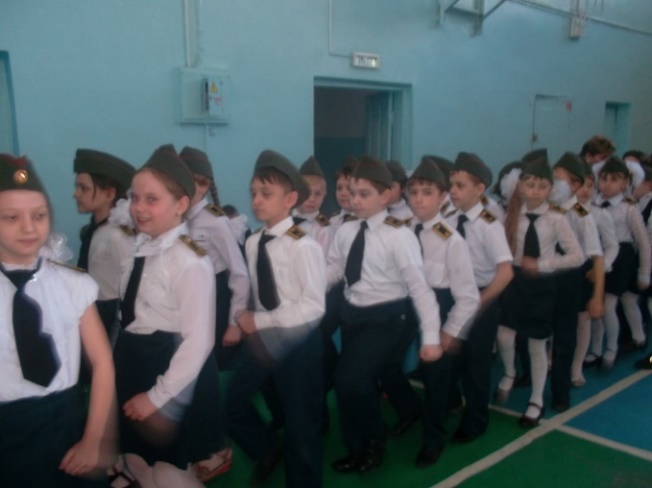 ЗАНЯТИЕ СОТРУДНИКОВ ПЧ № 4 С ДЕТЬМИ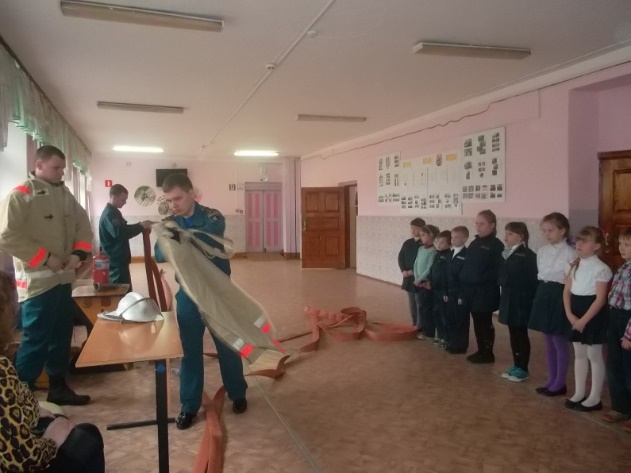 ИНТЕЛЛЕКТУАЛЬНАЯ ИГРА ПО ПОЖАРНОЙ БЕЗОПАСНОСТИ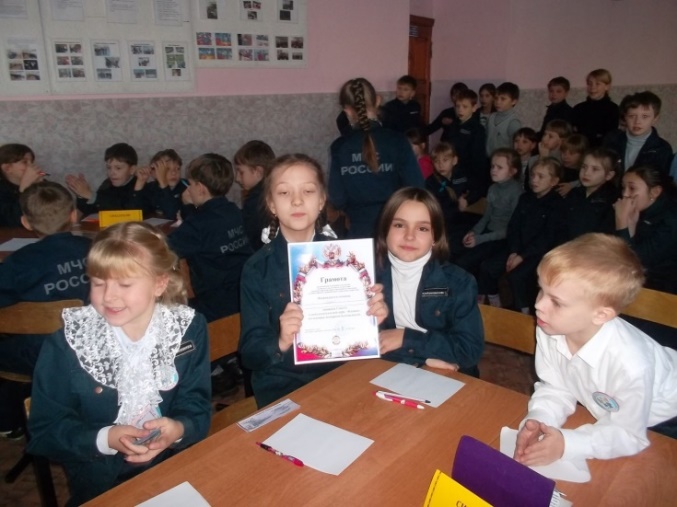 ВЫСТУПЛЕНИЕ АГИТБРИГАДЫ «СИРЕНА»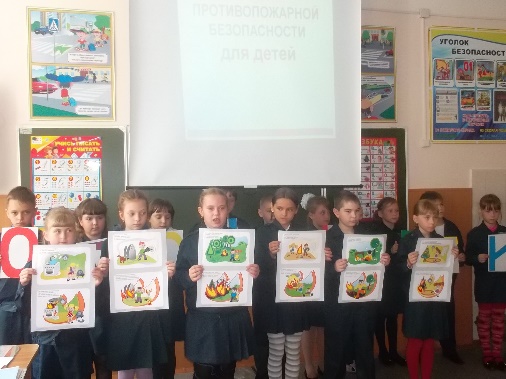 АКЦИЯ «ОГОНЬ И ДЕТИ»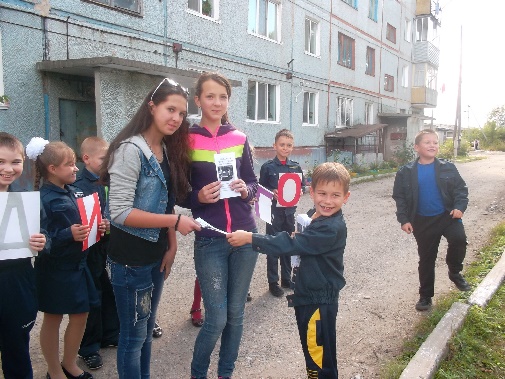 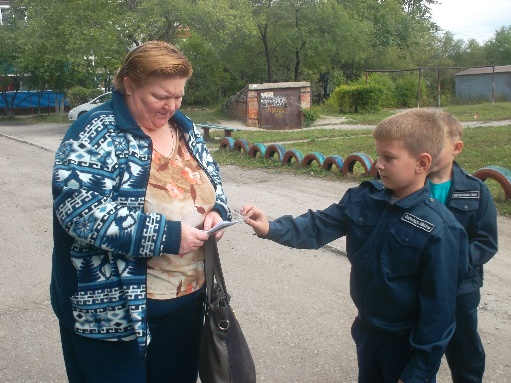 ИГРА «НАШ ГОРОД БЕЗОПАСНОСТИ»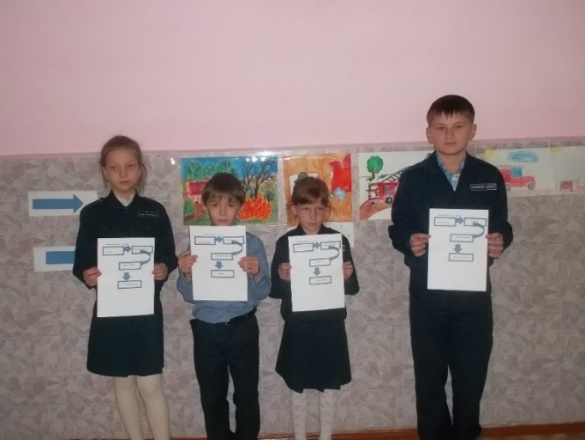 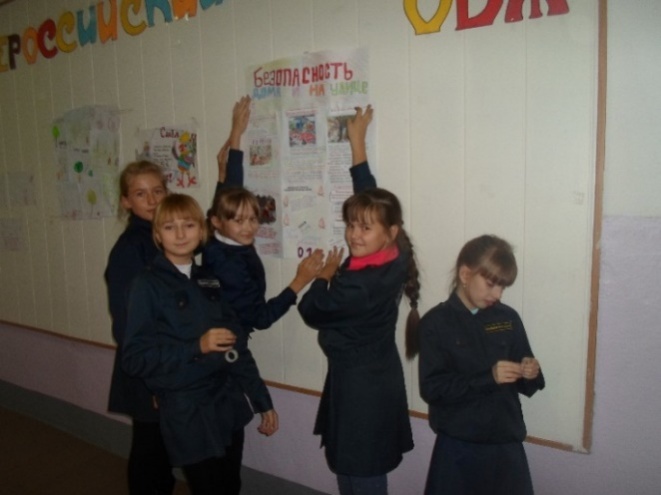 ПОСВЯЩЕНИЕ В КАДЕТЫ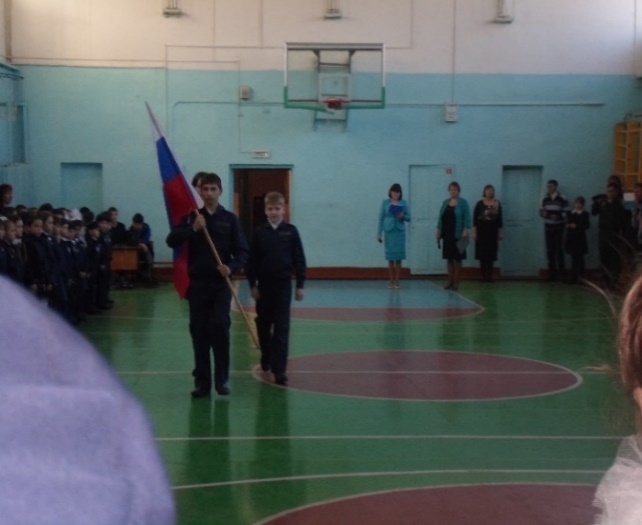 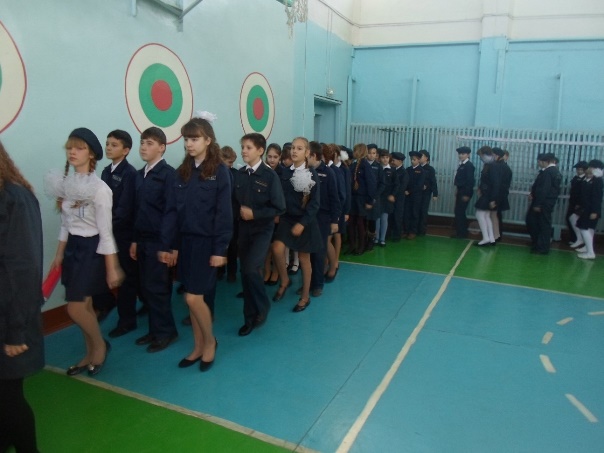 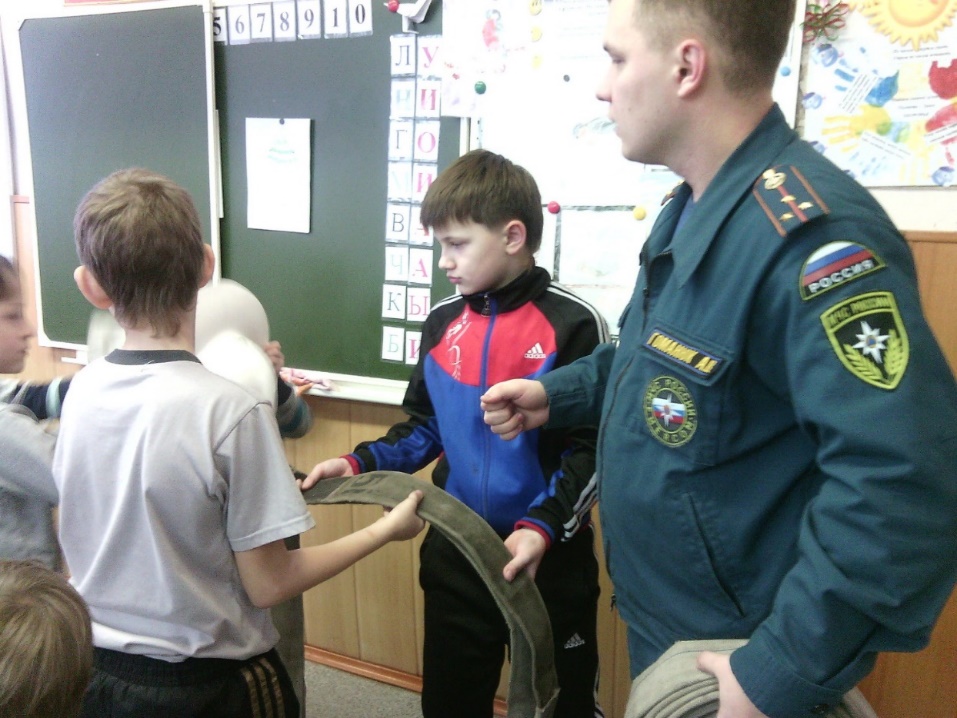 Практическое занятие по пожарной безопасности.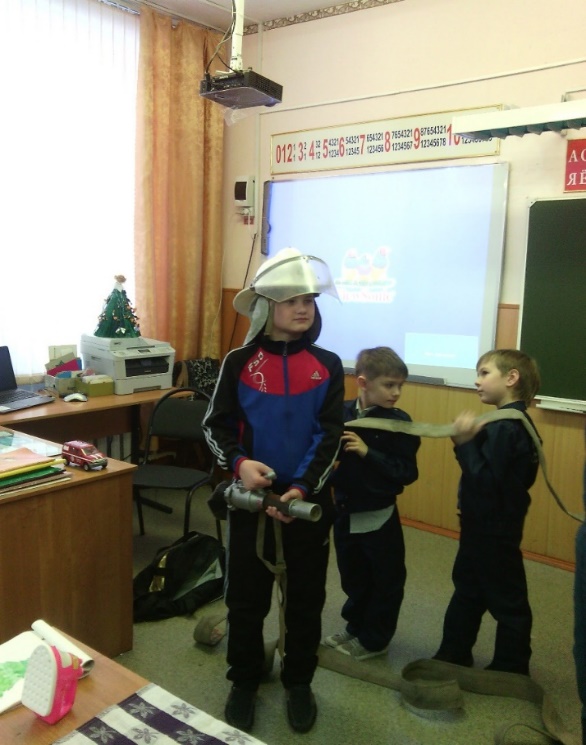 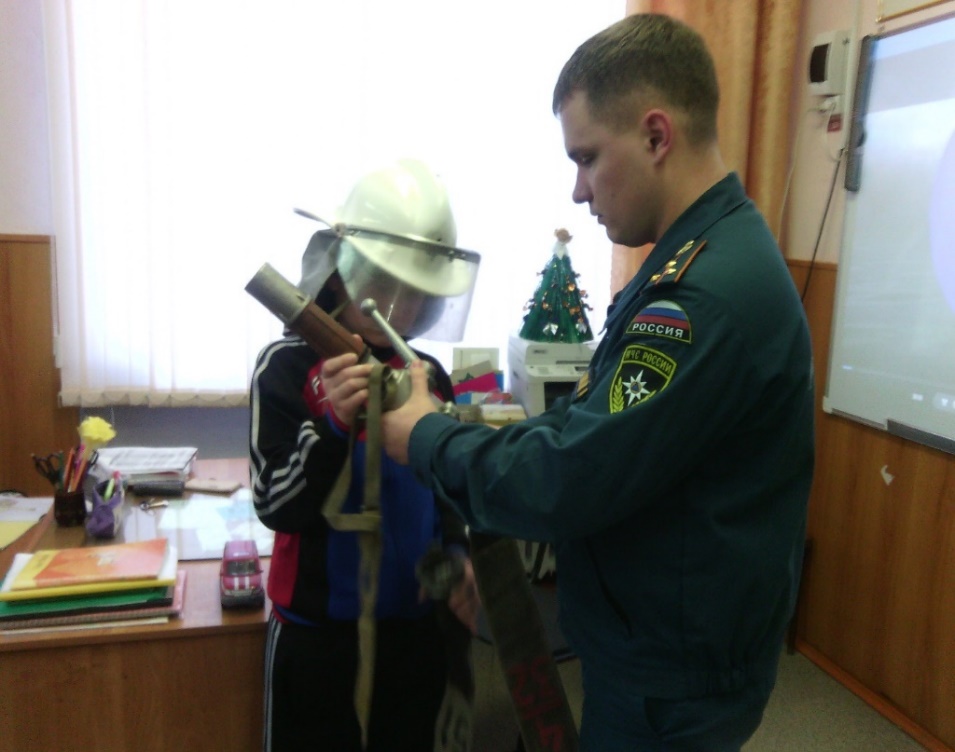 Приложение 2Муниципальное автономное общеобразовательное учреждение «Школа № 10 города Белогорска»Наш городБезопасностиИнтегрированная иградля 1-4 классов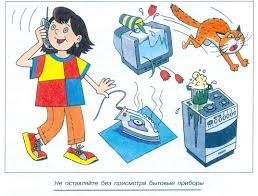 Подготовилиучителя начальных классов:Журавлёва Н.В.                                                                                                                                  Ульченко Л.А.                                                        Смирнова О.Н.г. Белогорск2016 г.Цели и задачи: - обобщение у детей знаний, умений и навыков безопасного поведения дома, - воспитание осознанного применения этих навыков, умений и знаний в жизни; Оборудование: маршрутные листы, плакаты с названиями станций, девиз: «Наша безопасность - в наших руках», таблички 01, 02, 03, 04, разрезанные дорожные знаки, три кружка: красный, желтый, зеленый, буквы: «пожар в школе», бинты, таблички с надписями медицинских принадлежностей, таблички с изображением опасных ситуаций, разрезанное слово: «электричество», телефон.Ход мероприятия.Ведущий. Добрый день! Сегодня мы с вами отправляемся в  город  Безопасности. Вы побываете в 4 районах этого города: «Друзья светофора», «Служба 01», «Ускоренная помощь», «Мой дом - моя крепость». Ваша задача - отвечать на все вопросы, выполнять все задания. Каждый отряд получает маршрутный лист, на котором отмечен маршрут вашего движения. Командиры, получите маршрутные листы!Станции: 1станция «Служба 01»- Ребята, а вы знаете правила пожарной безопасности?  Сейчас я буду задавать вопросы, а вы, если согласны, громко отвечайте: «Это я, это я, это все мои друзья…», а если нет – молчите.Кто, учуяв запах гари, сообщает о пожаре?Кто из вас, завидев дым, говорит: «Пожар! Горим!»?Кто из вас шалит с огнём утром, вечером и днём?Кто костров не разжигает и другим не позволяет?Кто, почуяв газ в квартире, позвонит на «04»?Кто от маленькой сестрички прячет, дети, дома спички?А признайтесь-ка вы в том, кто из вас шалит с огнём?ИГРА «СООБЩЕНИЕ»- По какому номеру необходимо звонить при пожаре? Нужно подбежать к телефону, набрать номер «01» и быстро сказать: «Белые бараны били в барабаны».РАСШИФРОВАТЬ ТЕКСТ: Р О Ж П А В К Л Е Ш О  ( пожар в школе)Блиц-вопросы:Какой номер пожарной охраны? (01)Почему номер  такой короткий .? (простой, легко запомнить, легко набрать в темноте)Что нужно делать при пожаре? ( срочно сообщить в пожарную службу, принять меры по  эвакуации)По каким причинам очень часто возникают пожары? (неосторожное обращение с огнём, детская шалость, неправильное использование электроприборов, газа, поджоги, гроза)Что нужно сделать, когда уходишь из квартиры? (выключить свет, проверить газ, выключить эл. приборы)Можно ли во время пожара бить стёкла окон? (нет, т.к. поступающий воздух усиливает горение)Назовите средства тушения пожара. (вода, песок, земля, огнетушитель, кошма)Если на вас горит одежда, что нужно сделать? (упасть на землю, и, катаясь, сбить пламя)2 станция «Друзья светофора»Разминка «Зелёный огонёк» (для всех классов)Как называется дорожка для пешеходов? (зебра)Можно ли играть на проезжей части? (нет)На какой сигнал светофора можно переходить улицу? (зелёный)По какой стороне нужно идти по тротуару? ( по правой)Что нужно сделать прежде, чем перейти дорогу или улицу? (посмотреть сначала налево, затем направо)Почему нельзя перебегать улицу перед движущимся транспортом? (это опасно, можно попасть под колёса машин)Почему подземные переходы самые безопасные? (там нет машин)Чем опасны кусты на обочине дороги? Из-за них не видно движущегося транспорта.ИГРА «СОБЕРИ ЗНАК». Ребятам необходимо собрать из разрезанных частей дорожные знаки.ИГРА «КРАСНЫЙ, ЖЁЛТЫЙ, ЗЕЛЁНЫЙ»У ведущего три кружочка: красный, желтый, зелёный. Если он показывает красный – все хлопают в ладоши, жёлтый -  не двигаются, зелёный – топают.ИГРА «ПОДБЕРИ ЗНАК»На столе вперемешку лежат дорожные знаки и их названия, нужно  к знаку подобрать название.ИГРА «РАЗРЕШАЕТСЯ – ЗАПРЕЩАЕТСЯ»Ведущий читает начало предложения, а дети должны сказать, разрешается это делать или запрещается.Играть на мостовой… (запр.)Переход улицы на зелёный свет светофора… (разр.)Перебегать улицу перед близко идущим транспортом…(запр.)Идти толпой по тротуару … (запр.)Переходить улицы по подземному переходу…(разр.)Переходить улицу при красном сигнале светофора…(запр.)Помогать старикам и старушкам переходить улицу…( разр.)Велосипедистам цепляться за проезжающие машины…(запр.)Обходить стоящий транспорт спереди…(запр.)Идти по тротуару слева…(запр.)Выбегать на проезжую часть…(запр.)Кататься на велосипеде, не держась за руль…(запр.)Переждать поток машин на «островке безопасности»… ( разр.)МОЛОДЦЫ ВАС МОЖНО НАЗВАТЬ ИСТИННЫМИ ДРУЗЬЯМИ СВЕТОФОРА!3 станция «Ускоренная помощь»Иногда случаются такие ситуации, когда от нашей помощи может зависеть здоровье и жизнь другого человека. Попробуйте ответить на вопросы викторины:Как зовут самого известного доктора? (Айболит)Какое растение поможет в походе при ранении? (подорожник)Для чего в аптечке нужна «Зеленка»? (смазать место ранения)При переломе ноги с помощью чего и как можно нести пострадавшего? (зафиксировав место перелома, нести на руках, на спине, положив на куртку или плащ, на санках, носилках, на лыжах)Из какого растения готовят отвар для полоскания горла во время ангины? (ромашка аптечная)Если человек получил солнечный удар, как ему помочь? (отнести в тень или прохладное место, уложить, сделать холодные компрессы)Что нужно сделать в первую очередь, если ты или твой товарищ обжег руку на костре? (подставить под струю холодной воды)А если обморозили руку на прогулке? (доставить в теплое помещение, надеть как можно больше теплых вещей, горячее питьё)Назовите номер скорой помощи. (03) А что такое «ацетилсалициловая кислота»? (аспирин) Для чего он нужен? (для снижения температуры)Задания: 1. На карточках написаны медицинские принадлежности, выберите только те, которые понадобятся при ранении руки (зеленка, вата, бинт или лейкопластырь)2. На столе лежат бинты (широкий и узкий) какой из них понадобится при ранении головы? (широкий) Оказать первую помощь пострадавшему.4 станция «Мой дом - моя крепость»- На этой станции мы поговорим с вами о безопасности в доме. «А что же может быть опасного в доме?» – спросите вы. Порой наибольшая опасность исходит от тех предметов, которыми мы чаще пользуемся. Как, например, в этой истории:К нам пришел сегодня гостьИ случайно сел на… (гвоздь).Гость смертельно побледнел,Встал со стула робкоИ на кресло пересел,Где лежала… (кнопка).Бедный гость из-за стола Вылетел, как птица… А внизу его ждала  Бабушкина…(спица).С полки вдруг упал топор,Нож, пила и гвозди.Гость несчастный с этих пор К нам не ходит в гости!- Почему же гость не ходит в этот дом? Какие правила безопасности не соблюдали хозяева?- Посмотрите на рисунки и скажите, что в них неправильно? Как правильно обращаться с этими предметами? (на рис. изображено неправильное обращение с электроприборами, острыми предметами).- Следующее задание, которое нужно выполнить – это собрать слово из букв. Большой друг человека, но неосторожное, неумелое обращение с ним может привести к большой беде (электричество).- А следующая опасность невидимая и неслышимая. Об этом вы узнаете, отгадав загадку.Четыре синих солнца,Четыре синих солнцаУ бабушки на кухнеГорели и потухли… (газ, газовая плита)- Чем опасен газ? Что делать, если в квартире пахнет газом?- Другая опасность прячется вот в таких красивых пузырьках с красочными обертками. Что это? (лекарства) А чем же они опасны?- Я надеюсь, что вы всегда и везде будете помнить и соблюдать правила ОБЖ.-Давайте подготовим для самих себя магнитик-памятку с правилами поведения дома.Выступление агитбригады      - Раз, два, три, четыре,Три, четыре, раз, два…- Кто шагает дружно в ряд?Безопасности  отряд!Что вы делаете тут?Пропаганду здесь ведутПомогаем малышам…Тут и там, тут и там.Где советом, где наказом,Ну а где-то и приказом!Наш девиз:«Выучил основы безопасности жизни сам, научи другого!»      1.Человеку друг - огонь,Только зря его не тронь!Если будешь баловаться,То беды не миновать – От огня не сдобровать.Знайте, в гневе он сердит,Ничего не пощадит!Уничтожить может школу,Поле хлебное, твой дом,И у дома всё кругом!А взметнувшись до небес,Перекинется на лес.3.  Гибнут в пламени пожараДаже люди иногда…Это помните всегда.Правила пожарные без запинки знайте!Правила пожарные строго соблюдайте! Утром, вечером и днём Осторожен будь, с огнём!Если ж вдруг пожар случится,Нужно вам поторопиться,К телефону ты бегиИ по «01» - звони!1.Не пускайте дядю в дом,Если дядя незнаком!И не открывайте тёте,Если мама на работе.2. Ведь преступник - он хитёр,Притворится, что монтёр.Или скажет даже он,Что пришёл к вам почтальон.3. Чтоб тебя не обокрали,Не схватили, не укралиНезнакомцам ты не верь,Закрывай покрепче дверь.Если кто-то лезет в дом,Пробивая двери лбом,Двери держатся едва,Поскорей звони – «02»!Всем понятно, что лекарствоБез врача давать опасно.Если ж сильно болен ты,Набери быстрей «03»!Выключай в квартире газ – За газом нужен глаз да глаз.Запах чувствуя в квартире,Позвоните – «04»!Безопасности формула есть:Надо видеть, предвидеть, учесть,По возможности, всё избежатьИ где надо, на помощь позвать.ВСЕ: НАША БЕЗОПАСНОСТЬ, В НАШИХ РУКАХ!Ведущий. Вот и подошло к завершению наше путешествие по городу «Безопасность». И пусть сегодня у нас нет победителей и побежденных, для каждого из вас эта игра не прошла даром: кто-то уже знал, как нужно себя вести в различных ситуациях, но стал знать ещё больше, а кто-то, может быть, не знал чего-то, а теперь стал это знать. И мне хочется вам пожелать, чтобы вы и ваши родные как можно реже бы набирали номера 01, 02, 03 и 04, но помнить их необходимо всю жизнь. Всего вам доброго!Использованная литература: Ах, лето! / Авт.-сост. С.В. Савинова и др. – Волгоград: Учитель, 2004.Летний оздоровительный лагерь/ сост. Л.И. Трепетунова и др. – Волгоград: Учитель, 2005.Приложение 3МАРШРУТНЫЙ ЛИСТ    1 -а классМОЙ ДОМ-МОЯ КРЕПОСТЬ                                       УСКОРЕННАЯ ПОМОЩЬ                                                                    СЛУЖБА 01                                                                    ДРУЗЬЯ СВЕТОФОРАМАРШРУТНЫЙ ЛИСТ    2 -а класс                                                                                                  ДРУЗЬЯ СВЕТОФОРАУСКОРЕННАЯ ПОМОЩЬ                                             МОЙ ДОМ - МОЯ КРЕПОСТЬ                                                               СЛУЖБА 01     МАРШРУТНЫЙ ЛИСТ    3 -а классМОЙ ДОМ - МОЯ КРЕПОСТЬ                                      СЛУЖБА 01                                                             ДРУЗЬЯ СВЕТОФОРА                                                            УСКОРЕННАЯ ПОМОЩЬМАРШРУТНЫЙ ЛИСТ    4 -а класс                                                                                                            СЛУЖБА 01    ДРУЗЬЯ СВЕТОФОРА                                                           УСКОРЕННАЯ ПОМОЩЬ                                                МОЙ ДОМ - МОЯ КРЕПОСТЬ   Приложение 4ДРУЗЬЯ СВЕТОФОРАСЛУЖБА     01УСКОРЕННАЯ ПОМОЩЬМОЙ ДОМ - МОЯ крепость